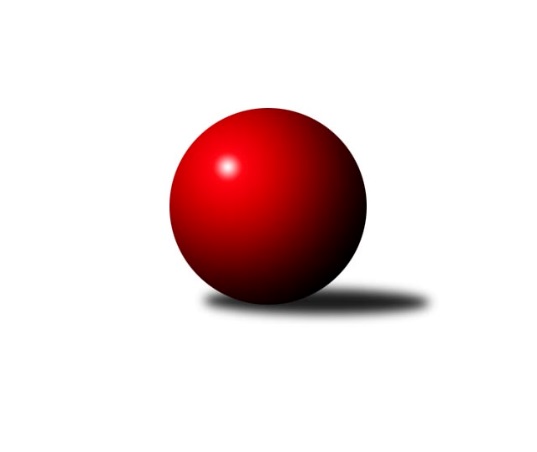 Č.4Ročník 2023/2024	8.10.2023Nejlepšího výkonu v tomto kole: 2741 dosáhlo družstvo: KK Slavoj CDivize AS 2023/2024Výsledky 4. kolaSouhrnný přehled výsledků:KK Konstruktiva Praha B	- TJ Lhotka A	6:2	2671:2456	10.0:2.0	5.10.TJ Neratovice	- AC Sparta Praha A	6:2	2500:2474	5.0:7.0	6.10.KK Slavoj C	- KK Kosmonosy B	5:3	2741:2696	5.0:7.0	6.10.TJ AŠ Mladá Boleslav 	- KK Vlašim A	6:2	2455:2425	7.0:5.0	6.10.TJ Sparta Kutná Hora A	- TJ Sokol Benešov B	3:5	2580:2646	4.0:8.0	6.10.SK Meteor Praha A	- TJ Sokol Praha-Vršovice A		dohrávka		30.10.TJ Astra A	- TJ Sokol Brandýs n. L. A		dohrávka		21.11.Tabulka družstev:	1.	KK Konstruktiva Praha B	4	4	0	0	27.0 : 5.0 	35.5 : 12.5 	 2639	8	2.	KK Slavoj C	4	3	1	0	19.0 : 13.0 	20.0 : 28.0 	 2576	7	3.	TJ Sparta Kutná Hora A	4	3	0	1	21.0 : 11.0 	29.0 : 19.0 	 2629	6	4.	TJ Sokol Benešov B	4	3	0	1	17.0 : 15.0 	25.5 : 22.5 	 2568	6	5.	TJ AŠ Mladá Boleslav	4	2	1	1	19.0 : 13.0 	23.0 : 25.0 	 2522	5	6.	TJ Sokol Praha-Vršovice A	3	2	0	1	14.0 : 10.0 	20.5 : 15.5 	 2534	4	7.	KK Kosmonosy B	4	2	0	2	18.0 : 14.0 	26.5 : 21.5 	 2624	4	8.	SK Meteor Praha A	3	1	1	1	11.0 : 13.0 	17.5 : 18.5 	 2577	3	9.	TJ Sokol Brandýs n. L. A	3	1	0	2	11.0 : 13.0 	18.5 : 17.5 	 2492	2	10.	TJ Astra A	3	1	0	2	10.5 : 13.5 	20.5 : 15.5 	 2448	2	11.	KK Vlašim A	4	1	0	3	12.5 : 19.5 	22.5 : 25.5 	 2491	2	12.	TJ Neratovice	4	1	0	3	10.0 : 22.0 	14.0 : 34.0 	 2423	2	13.	AC Sparta Praha A	4	0	1	3	10.0 : 22.0 	23.0 : 25.0 	 2588	1	14.	TJ Lhotka A	4	0	0	4	8.0 : 24.0 	16.0 : 32.0 	 2386	0Podrobné výsledky kola:	 KK Konstruktiva Praha B	2671	6:2	2456	TJ Lhotka A	Jakub Wrzecionko	 	 236 	 228 		464 	 2:0 	 423 	 	203 	 220		Josef Hejduk	Andrea Axmanová	 	 221 	 233 		454 	 2:0 	 380 	 	205 	 175		Dušan Hejduk	Emilie Somolíková	 	 193 	 215 		408 	 1:1 	 420 	 	206 	 214		Karel Nový	Jaroslav Pleticha st.	 	 238 	 233 		471 	 2:0 	 400 	 	185 	 215		Pavel Nový *1	Michal Ostatnický	 	 218 	 219 		437 	 2:0 	 395 	 	209 	 186		Martin Čistý	Eva Václavková	 	 203 	 234 		437 	 1:1 	 438 	 	224 	 214		Dušan Hejdukrozhodčí: vedoucí družstevstřídání: *1 od 51. hodu Petr MašekNejlepší výkon utkání: 471 - Jaroslav Pleticha st.	 TJ Neratovice	2500	6:2	2474	AC Sparta Praha A	Eva Dvorská	 	 197 	 220 		417 	 1:1 	 405 	 	214 	 191		Jiří Neumajer	Josef Trnka	 	 224 	 207 		431 	 1:1 	 417 	 	205 	 212		Miroslav Viktorin	Jan Meščan	 	 200 	 207 		407 	 2:0 	 375 	 	187 	 188		Jan Červenka	Petr Šteiner	 	 218 	 205 		423 	 0:2 	 450 	 	223 	 227		Petr Neumajer	Jan Kozák	 	 219 	 216 		435 	 0:2 	 448 	 	225 	 223		Václav Klička	Jan Kvapil	 	 209 	 178 		387 	 1:1 	 379 	 	189 	 190		Petr Hartinarozhodčí: Jan KozákNejlepší výkon utkání: 450 - Petr Neumajer	 KK Slavoj C	2741	5:3	2696	KK Kosmonosy B	Viktor Jungbauer	 	 250 	 236 		486 	 1:1 	 445 	 	201 	 244		Jaroslav Doškář	Jiří Kašpar	 	 211 	 219 		430 	 1:1 	 426 	 	212 	 214		Věroslav Řípa	Petr Pravlovský *1	 	 214 	 200 		414 	 0:2 	 457 	 	228 	 229		Tomáš Zimmerhakl	Jan Bürger	 	 263 	 266 		529 	 2:0 	 448 	 	225 	 223		Jan Kocurek	Anton Stašák	 	 224 	 237 		461 	 1:1 	 479 	 	251 	 228		Radek Tajč	Petr Sedláček	 	 218 	 203 		421 	 0:2 	 441 	 	228 	 213		Břetislav Vystrčilrozhodčí: Petr Pravlovskýstřídání: *1 od 17. hodu Kateřina HolanováNejlepší výkon utkání: 529 - Jan Bürger	 TJ AŠ Mladá Boleslav 	2455	6:2	2425	KK Vlašim A	Jiří Samolák	 	 160 	 187 		347 	 0:2 	 438 	 	217 	 221		Ladislav Hlaváček	Radek Horák	 	 219 	 226 		445 	 2:0 	 363 	 	186 	 177		Jiří Kadleček	Michal Horáček	 	 208 	 207 		415 	 2:0 	 377 	 	180 	 197		Milan Černý	Pavel Palaštuk	 	 207 	 204 		411 	 2:0 	 366 	 	181 	 185		Miroslav Pessr	Pavel Horáček ml.	 	 243 	 184 		427 	 1:1 	 426 	 	221 	 205		Václav Tůma	Petr Palaštuk	 	 199 	 211 		410 	 0:2 	 455 	 	243 	 212		Josef Dotlačilrozhodčí: Petr HoráčekNejlepší výkon utkání: 455 - Josef Dotlačil	 TJ Sparta Kutná Hora A	2580	3:5	2646	TJ Sokol Benešov B	Zdeněk Rajchman	 	 208 	 247 		455 	 1:1 	 452 	 	233 	 219		Dušan Dvořák	Vladimír Holý	 	 236 	 220 		456 	 1:1 	 434 	 	201 	 233		Marek Červ	Tomáš Jelínek	 	 204 	 210 		414 	 0:2 	 451 	 	219 	 232		Jiří Kočí	František Tesař	 	 211 	 213 		424 	 1:1 	 403 	 	189 	 214		Ladislav Kalous	Petr Dus	 	 192 	 217 		409 	 0:2 	 458 	 	239 	 219		Petr Brabenec	Jiří Barbora	 	 223 	 199 		422 	 1:1 	 448 	 	216 	 232		Petr Červrozhodčí:  Vedoucí družstevNejlepší výkon utkání: 458 - Petr BrabenecPořadí jednotlivců:	jméno hráče	družstvo	celkem	plné	dorážka	chyby	poměr kuž.	Maximum	1.	Michal Ostatnický 	KK Konstruktiva Praha B	458.67	300.2	158.5	3.7	2/2	(471)	2.	Zbyněk Vilímovský 	TJ Sokol Praha-Vršovice A	458.00	311.7	146.3	2.3	3/3	(476)	3.	Radek Tajč 	KK Kosmonosy B	457.50	310.8	146.8	3.5	4/4	(488)	4.	Karel Křenek 	TJ Sokol Brandýs n. L. A	455.75	306.5	149.3	1.0	2/2	(467)	5.	Václav Klička 	AC Sparta Praha A	454.50	312.0	142.5	2.7	3/3	(488)	6.	Radek Horák 	TJ AŠ Mladá Boleslav 	453.83	307.2	146.7	6.3	2/2	(463)	7.	Vladimír Holý 	TJ Sparta Kutná Hora A	452.33	301.2	151.2	1.8	2/2	(482)	8.	Andrea Axmanová 	KK Konstruktiva Praha B	452.17	307.0	145.2	5.0	2/2	(467)	9.	Jan Kocurek 	KK Kosmonosy B	451.67	307.7	144.0	4.0	3/4	(471)	10.	Dušan Hrčkulák 	TJ Sparta Kutná Hora A	449.50	301.3	148.3	2.3	2/2	(491)	11.	Jiří Jabůrek 	TJ Sokol Praha-Vršovice A	448.33	292.3	156.0	2.0	3/3	(472)	12.	Petr Neumajer 	AC Sparta Praha A	447.50	303.8	143.7	4.8	3/3	(473)	13.	Miloslav Rychetský 	TJ Sokol Brandýs n. L. A	445.00	295.5	149.5	3.0	2/2	(480)	14.	Jan Bürger 	KK Slavoj C	443.00	304.2	138.8	4.5	3/3	(529)	15.	Viktor Jungbauer 	KK Slavoj C	442.25	300.5	141.8	5.8	2/3	(486)	16.	Břetislav Vystrčil 	KK Kosmonosy B	442.00	298.3	143.7	7.7	3/4	(444)	17.	Ivo Steindl 	SK Meteor Praha A	442.00	301.3	140.7	4.7	3/3	(470)	18.	Ladislav Hlaváček 	KK Vlašim A	441.83	290.5	151.3	8.0	3/3	(485)	19.	Dušan Dvořák 	TJ Sokol Benešov B	441.67	298.7	143.0	5.3	3/3	(454)	20.	Eva Václavková 	KK Konstruktiva Praha B	440.67	300.0	140.7	6.5	2/2	(445)	21.	Petr Brabenec 	TJ Sokol Benešov B	440.50	300.7	139.8	4.3	3/3	(458)	22.	Pavel Grygar 	TJ Sokol Praha-Vršovice A	440.00	284.0	156.0	5.0	2/3	(446)	23.	Ladislav Zahrádka 	SK Meteor Praha A	437.67	302.0	135.7	6.3	3/3	(452)	24.	Anton Stašák 	KK Slavoj C	437.33	294.8	142.5	3.5	3/3	(461)	25.	Martin Boháč 	SK Meteor Praha A	436.33	294.0	142.3	4.3	3/3	(459)	26.	Jaroslav Doškář 	KK Kosmonosy B	436.00	306.0	130.0	8.0	4/4	(449)	27.	Pavel Plachý 	SK Meteor Praha A	435.67	294.0	141.7	4.3	3/3	(471)	28.	Věroslav Řípa 	KK Kosmonosy B	435.67	316.3	119.3	9.7	3/4	(448)	29.	Zdeněk Rajchman 	TJ Sparta Kutná Hora A	435.67	287.2	148.5	3.2	2/2	(462)	30.	Pavel Pavlíček 	AC Sparta Praha A	434.75	309.3	125.5	5.8	2/3	(442)	31.	Jindřich Sahula 	SK Meteor Praha A	433.50	298.0	135.5	8.5	2/3	(442)	32.	Josef Hejduk 	TJ Lhotka A	433.50	301.5	132.0	9.5	2/3	(444)	33.	Jaroslav Pleticha  st.	KK Konstruktiva Praha B	433.33	298.2	135.2	6.5	2/2	(471)	34.	Jiří Kočí 	TJ Sokol Benešov B	433.33	296.0	137.3	6.2	3/3	(451)	35.	Josef Dotlačil 	KK Vlašim A	433.00	298.5	134.5	6.5	3/3	(455)	36.	Miroslav Bubeník 	KK Slavoj C	432.50	297.5	135.0	8.5	2/3	(456)	37.	Jiří Neumajer 	AC Sparta Praha A	431.83	297.7	134.2	5.5	3/3	(492)	38.	Jiří Kašpar 	KK Slavoj C	431.50	286.8	144.7	3.8	3/3	(473)	39.	Petr Hartina 	AC Sparta Praha A	430.83	297.5	133.3	3.8	3/3	(475)	40.	Jiří Barbora 	TJ Sparta Kutná Hora A	429.67	297.8	131.8	4.2	2/2	(488)	41.	Tomáš Zimmerhakl 	KK Kosmonosy B	428.00	298.8	129.3	7.0	4/4	(457)	42.	Dušan Hejduk 	TJ Lhotka A	427.67	295.3	132.3	7.0	3/3	(438)	43.	Jakub Wrzecionko 	KK Konstruktiva Praha B	426.67	271.5	155.2	2.5	2/2	(464)	44.	Václav Tůma 	KK Vlašim A	425.17	281.5	143.7	6.3	3/3	(451)	45.	Petr Sedláček 	KK Slavoj C	425.00	297.8	127.2	6.3	3/3	(465)	46.	Pavel Horáček  ml.	TJ AŠ Mladá Boleslav 	424.00	292.5	131.5	5.3	2/2	(436)	47.	Jaroslav Dryák 	TJ Astra A	423.33	298.7	124.7	6.3	3/3	(444)	48.	Petr Červ 	TJ Sokol Benešov B	422.67	291.7	131.0	4.5	3/3	(448)	49.	Jakub Vodička 	TJ Astra A	422.67	297.7	125.0	8.7	3/3	(436)	50.	Miroslav Pessr 	KK Vlašim A	420.67	278.7	142.0	6.7	3/3	(500)	51.	Ladislav Kalous 	TJ Sokol Benešov B	420.67	291.2	129.5	4.2	3/3	(449)	52.	Josef Trnka 	TJ Neratovice	419.75	288.5	131.3	7.3	2/3	(431)	53.	Pavel Palaštuk 	TJ AŠ Mladá Boleslav 	419.67	294.2	125.5	7.7	2/2	(438)	54.	Jan Kozák 	TJ Neratovice	419.00	286.2	132.8	7.0	3/3	(435)	55.	Václav Sommer 	TJ Sokol Brandýs n. L. A	418.00	296.5	121.5	6.0	2/2	(425)	56.	Michal Horáček 	TJ AŠ Mladá Boleslav 	418.00	301.0	117.0	6.7	2/2	(433)	57.	Marek Červ 	TJ Sokol Benešov B	417.67	290.0	127.7	7.3	3/3	(434)	58.	Petr Dus 	TJ Sparta Kutná Hora A	416.00	282.3	133.7	7.0	2/2	(446)	59.	Jan Meščan 	TJ Neratovice	415.25	294.0	121.3	5.5	2/3	(419)	60.	Petr Šteiner 	TJ Neratovice	414.50	301.5	113.0	10.0	2/3	(423)	61.	Pavel Kotek 	TJ Sokol Brandýs n. L. A	414.00	281.3	132.8	5.5	2/2	(432)	62.	Marek Šveda 	TJ Astra A	412.67	283.3	129.3	4.7	3/3	(448)	63.	Daniel Veselý 	TJ Astra A	409.33	277.7	131.7	6.7	3/3	(431)	64.	Petr Palaštuk 	TJ AŠ Mladá Boleslav 	408.33	295.3	113.0	9.2	2/2	(427)	65.	Jiří Rejthárek 	TJ Sokol Praha-Vršovice A	407.00	285.5	121.5	7.0	2/3	(423)	66.	Vojtěch Krákora 	AC Sparta Praha A	403.50	285.0	118.5	12.8	2/3	(422)	67.	Vlastimil Pírek 	KK Vlašim A	401.75	293.3	108.5	10.8	2/3	(409)	68.	Jakub Nový 	TJ Lhotka A	399.00	276.0	123.0	12.0	2/3	(416)	69.	Martin Čistý 	TJ Lhotka A	399.00	278.3	120.7	3.7	3/3	(404)	70.	Tomáš Hroza 	TJ Astra A	398.67	291.7	107.0	10.7	3/3	(421)	71.	Jan Kvapil 	TJ Neratovice	398.00	276.7	121.3	4.3	3/3	(437)	72.	Petr Seidl 	TJ Astra A	391.50	295.0	96.5	10.5	2/3	(402)	73.	Jiří Samolák 	TJ AŠ Mladá Boleslav 	391.25	269.3	122.0	8.3	2/2	(427)	74.	Martin Šmejkal 	TJ Sokol Brandýs n. L. A	391.00	276.8	114.3	8.0	2/2	(395)	75.	Pavel Nový 	TJ Lhotka A	388.75	285.3	103.5	10.0	2/3	(401)	76.	Roman Přeučil 	TJ Sokol Praha-Vršovice A	385.33	280.7	104.7	14.0	3/3	(407)	77.	Dušan Hejduk 	TJ Lhotka A	384.50	276.3	108.2	8.8	3/3	(422)	78.	Eva Dvorská 	TJ Neratovice	383.00	279.0	104.0	10.0	2/3	(417)	79.	Jaroslava Fukačová 	TJ Neratovice	382.00	263.0	119.0	8.5	2/3	(395)	80.	Karel Nový 	TJ Lhotka A	379.67	265.3	114.3	11.3	3/3	(420)	81.	Miroslav Šostý 	SK Meteor Praha A	377.50	274.0	103.5	11.5	2/3	(389)		Daniel Brejcha 	TJ Sparta Kutná Hora A	488.00	337.0	151.0	4.0	1/2	(488)		Marek Náhlovský 	KK Kosmonosy B	440.00	316.0	124.0	7.0	1/4	(440)		Emilie Somolíková 	KK Konstruktiva Praha B	429.33	284.3	145.0	5.7	1/2	(442)		Pavel Novák 	SK Meteor Praha A	427.00	279.0	148.0	4.0	1/3	(427)		Luboš Soukup 	SK Meteor Praha A	426.00	295.0	131.0	4.0	1/3	(426)		Jaroslav Pleticha  ml.	KK Konstruktiva Praha B	425.00	272.0	153.0	4.0	1/2	(425)		František Tesař 	TJ Sparta Kutná Hora A	424.00	308.0	116.0	4.0	1/2	(424)		Kateřina Holanová 	KK Slavoj C	420.00	297.0	123.0	9.0	1/3	(420)		Libor Sýkora 	TJ Sokol Praha-Vršovice A	419.00	276.0	143.0	7.0	1/3	(419)		Pavel Vojta 	KK Vlašim A	419.00	300.0	119.0	6.0	1/3	(419)		Jan Urban 	KK Vlašim A	418.00	287.0	131.0	6.0	1/3	(418)		Miroslav Viktorin 	AC Sparta Praha A	417.00	297.0	120.0	7.0	1/3	(417)		Leoš Chalupa 	KK Vlašim A	415.00	300.0	115.0	15.0	1/3	(415)		Tomáš Jelínek 	TJ Sparta Kutná Hora A	414.00	279.0	135.0	11.0	1/2	(414)		Jana Burocková 	TJ Neratovice	414.00	290.0	124.0	7.0	1/3	(414)		Michal Hrčkulák 	TJ Sparta Kutná Hora A	409.00	288.0	121.0	8.0	1/2	(409)		Petr Vacek 	TJ Neratovice	408.00	289.0	119.0	11.0	1/3	(408)		Martin Šmejkal 	TJ Sokol Praha-Vršovice A	407.00	284.0	123.0	9.0	1/3	(407)		Lukáš Pelánek 	TJ Sokol Praha-Vršovice A	404.00	290.0	114.0	12.0	1/3	(404)		Antonín Krejza 	TJ Sokol Praha-Vršovice A	403.00	287.0	116.0	4.0	1/3	(403)		František Čvančara 	TJ Sokol Brandýs n. L. A	402.00	274.5	127.5	3.5	1/2	(411)		Martin Šveda 	TJ Sokol Praha-Vršovice A	401.00	286.0	115.0	14.0	1/3	(401)		Petr Horáček 	TJ AŠ Mladá Boleslav 	398.00	277.0	121.0	8.0	1/2	(398)		Ondrej Troják 	KK Kosmonosy B	391.50	276.0	115.5	9.5	2/4	(415)		Leopold Chalupa 	KK Vlašim A	390.00	303.0	87.0	16.0	1/3	(390)		Ladislav Sopr 	TJ Sokol Brandýs n. L. A	379.00	256.0	123.0	6.0	1/2	(379)		Milan Černý 	KK Vlašim A	377.00	263.0	114.0	9.0	1/3	(377)		Jan Červenka 	AC Sparta Praha A	375.00	290.0	85.0	14.0	1/3	(375)		Jiří Kadleček 	KK Vlašim A	363.00	258.0	105.0	5.0	1/3	(363)		Tomáš Turnský 	TJ Astra A	361.00	274.0	87.0	10.0	1/3	(361)		Petr Mašek 	TJ Lhotka A	360.00	272.0	88.0	16.0	1/3	(360)		Vladimír Sommer 	TJ Sokol Brandýs n. L. A	357.00	269.0	88.0	10.0	1/2	(357)Sportovně technické informace:Starty náhradníků:registrační číslo	jméno a příjmení 	datum startu 	družstvo	číslo startu5144	Kateřina Holanová	06.10.2023	KK Slavoj C	2x1932	František Tesař	06.10.2023	TJ Sparta Kutná Hora A	1x2407	Milan Černý	06.10.2023	KK Vlašim A	1x2410	Jiří Kadleček	06.10.2023	KK Vlašim A	1x25113	Jan Červenka	06.10.2023	AC Sparta Praha A	2x1134	Miroslav Viktorin	06.10.2023	AC Sparta Praha A	1x
Hráči dopsaní na soupisku:registrační číslo	jméno a příjmení 	datum startu 	družstvo	Program dalšího kola:5. kolo9.10.2023	po	17:00	TJ Sokol Benešov B - TJ AŠ Mladá Boleslav 	9.10.2023	po	19:30	AC Sparta Praha A - TJ Astra A	12.10.2023	čt	18:00	KK Kosmonosy B - KK Konstruktiva Praha B	12.10.2023	čt	18:00	TJ Sokol Praha-Vršovice A - KK Slavoj C	13.10.2023	pá	17:00	KK Vlašim A - SK Meteor Praha A	13.10.2023	pá	17:30	TJ Sokol Brandýs n. L. A - TJ Sparta Kutná Hora A	13.10.2023	pá	18:00	TJ Lhotka A - TJ Neratovice	Nejlepší šestka kola - absolutněNejlepší šestka kola - absolutněNejlepší šestka kola - absolutněNejlepší šestka kola - absolutněNejlepší šestka kola - dle průměru kuželenNejlepší šestka kola - dle průměru kuželenNejlepší šestka kola - dle průměru kuželenNejlepší šestka kola - dle průměru kuželenNejlepší šestka kola - dle průměru kuželenPočetJménoNázev týmuVýkonPočetJménoNázev týmuPrůměr (%)Výkon1xJan BürgerSlavoj C5291xJan BürgerSlavoj C117.35291xViktor JungbauerSlavoj C4862xKarel KřenekBrandýs112.164752xJiří JabůrekVršovice A4852xJiří JabůrekVršovice A111.54852xRadek TajčKosmonosy B4791xRoman PřeučilVršovice A108.974741xKarel KřenekBrandýs4751xPavel NovákMeteor A108.974741xRoman PřeučilVršovice A4741xJosef DotlačilVlašim A108.76455